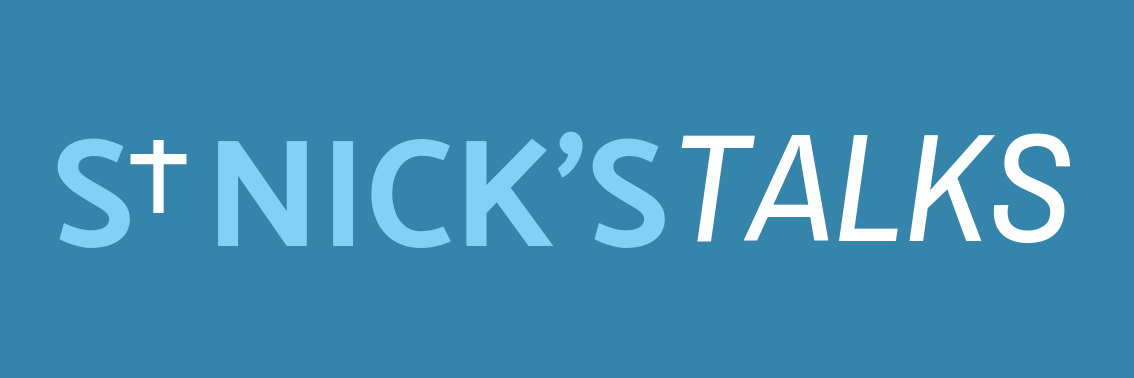 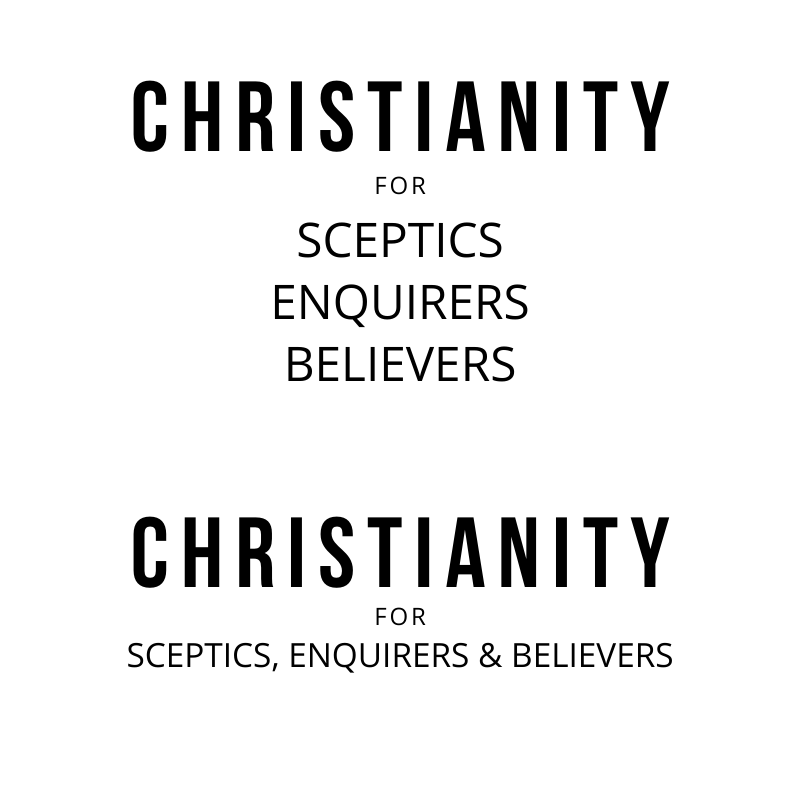 A very warm welcomeTom Brown will be speaking on John 4:23-42Notices1. New?  If you’re here for the first time and would like more information about St Nick’s Talks, including our weekly email, please fill in a contact card or visit: www.stnickstalks.org/new.2. St Nick’s Talks Partnership.  A weekly opportunity to discuss what we’ve been learning and pray for gospel ministry in the City. Monday lunchtimes and Tuesday mornings at St Nick’s. Please email Sarah to register your interest to join in September: sarah@snca.co.uk3.Coming up. Who will be King? Join us next Thursday as we begin a new series in Mark’s gospel. Tom Barnardo will be speaking from Mark 1:1-15. Talk recordings & info   |    www.stnickstalks.orgLife to the full (8)	             			                                                      John 4:23-42Page 889                         Understand the times1. Harvest time2. Get hungry for the harvest 3. Get harvestingDiscussionHow does this change the way we think about the times we’re in?A very warm welcomeTom Brown will be speaking on John 4:23-42Notices1. New?  If you’re here for the first time and would like more information about St Nick’s Talks, including our weekly email, please fill in a contact card or visit: www.stnickstalks.org/new.2. St Nick’s Talks Partnership.  A weekly opportunity to discuss what we’ve been learning and pray for gospel ministry in the City. Monday lunchtimes and Tuesday mornings at St Nick’s. Please email Sarah to register your interest to join in September: sarah@snca.co.uk3.Coming up. Who will be King? Join us next Thursday as we begin a new series in Mark’s gospel. Tom Barnardo will be speaking from Mark 1:1-15. Talk recordings & info   |    www.stnickstalks.orgLife to the full (8)	             			                                                      John 4:23-42Page 889                         Understand the times1. Harvest time2. Get hungry for the harvest 3. Get harvestingDiscussionHow does this change the way we think about the times we’re in?